			     	     Food Access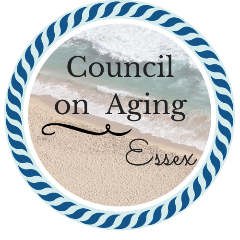 The Essex Council on Aging is working closely with the Board of Health, Acord Food Pantry, and Open Door Food Pantry to provide a drive thru grocery pick up, as well as providing delivery of groceries to residents who are high risk during this time.  Please call the Essex Council on Aging for more information, or email us at coa@essexma.orgAdjusted Grocery Store Hours and Senior Hours: Crosby’s Market: 7:00 AM—7:00 PM		Henry’s Market: 7:00 AM—7:00 PM
Please note, that the hot soup, salad, and fruit salad      station are closed. Market Basket: 7:00AM—6:00 PM			Shaws: 7:00AM—8:00PM
Senior Shopping Hours: Tu, W, Th 5:30—7AM	Senior Shopping Hours: Tu, Th  7AM—9AMStop and Shop: 7:30 AM—8:00PM			Whole Foods:  9:00 AM—8:00 PM
Senior Shopping Hours: Daily 6—7:30AM		Senior Shopping Hours:  Daily 8—9 AMGrocery Delivery ServicesPlease note, due to shortages of many items, this information is subject to change quickly!  At the time of publication, Peapod states that delivery is limited to Essex. Instacart: www.instacart.com  Sign up online and shop at a variety of stores, including CVS, Shaws, BJs, Costco, Market Basket, Petco.  You can choose either delivery or pickup. Peapod: www.peapod.com Peapod is the online shopping and delivery service provided by Stop and Shop.  They generally offer both pick up and delivery.Henry’s Market: www.henrysfinefoods.com Henry’s Market will deliver groceries and prepared meals in Essex.  To arrange delivery, please call the store directly at 978-922-3885.  They are offering a discounted delivery rate for seniors.   Food Pantry Resources 
Acord Food Pantry  	  	                      		     Open Door
69 Railroad Ave,		                		23 Emerson Ave
Hamilton		                			Gloucester
978-468-7424		                               		978-283-6776